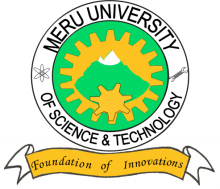 MERU UNIVERSITY OF SCIENCE AND TECHNOLOGYP.O. Box 972-60200 – Meru-Kenya.Tel: 020-2069349, 061-2309217. 064-30320 Cell phone: +254 712524293, +254 789151411Fax: 064-30321Website: www.must.ac.ke  Email: info@must.ac.keUniversity Examinations 2015/2016SECOND YEAR, SECOND SEMESTER EXAMINATION FOR DIPLOMA IN CIVIL ENGINEERINGECV 2251 : ENGINEERING SURVEY III  .DATE: NOVEMBER, 2015							TIME:  HOURSINSTRUCTIONS:  Answer question one COMPULSORY and any other two questions.QUESTION ONE – (30 MARKS) (i)   Define a curve, as used in engineering survey.				(2 Marks)(ii)  Curves in highway engineering are classified under two subheadings; Horizontal curves and vertical curves. Discuss the difference between the two.			(4 Marks)State and explain the four types of horizontal curves.				(4 Marks)By way of a clear and well labeled diagram, illustrate any five elements of a horizontal curve.										(10 Marks)A circular curve 12 has a length of 100m. Find its radius by:Arch definition								(2 Marks)Chord definition 							(2 Marks)Describe the two types of a vertical curve.					(2 Marks)(i)   What is satellite ranging?							(2 Marks)(ii)   State the original purpose of the satellite system.				(2 Marks)QUESTION TWO (15 MARKS)Define the following surveying concepts;Triangulation network							(1½ Marks)Trilateration network.							(1½ Marks)Outline any three sources of errors in GPS measurement, and describe procedures by which they can be minimized.								(12 Marks)QUESTION THREE (15 MARKS)What is a symmetrical vertical curve?						(3 Marks)Using a clear and well labeled diagram, illustrate any six elements of a vertical curve.(12 Marks)QUESTION FOUR (15 MARKS)State any four linear methods of setting out a simple circular curve.		(2 Marks)A circular curve has a 200m radius and 650 deflection angle. What is its length by:  arc definition 							(1 ½ Marks)chord definition							(1 ½ Marks)           Also calculate; Length of curve							(2 Marks)tangent length 								(2 Marks)length of chord 								(2 Marks)apex distance								(2 Marks)mid ordinate								(2 Marks)